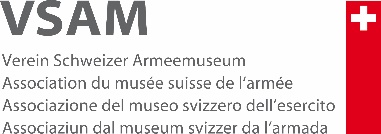 Soldatenmarken – Sammlerbörse in ThunSonntag, 8. Oktober 2023AnmeldeformularAnmeldung zu senden an:	Verein Schweizer Armeemuseum3600 ThunName: ………………………………………… Vorname: ………………………………………..Strasse: …………………………………………………………………………………………………..Postleitzahl: …………………… Ort: ………………………………………………………………E-Mail: ………………………………………………………………… Telefon: ……………………Der Unterzeichnende meldet sich an zurSoldatenmarkenbörse vom 8. Oktober 2023 in Thun Für Besucher: Anmeldung zur Teilnahme (Anzahl Personen) Nur für Aussteller: Reservierung von          Tischen (max. 2) à Fr 20.- zu Total Fr  (die Tische haben eine Breite von ca. 1.5 m und eine Tiefe von ca. 0.75 m)Für Mitglieder des Vereins Schweizer Armeemuseum VSAM fällt keine Tischgebühr an.Da die Restauration im Rössli offen ist, braucht es keine Essens-Vorbestellung.Die Bezahlung von Essen und Getränken erfolgt individuell vor Ort.Die Anmeldung hat bis spätestens 2. Oktober 2023 zu erfolgen. Mit der Anmeldung ist für Aussteller der Betrag für die Tischreservation geschuldet.Die Bezahlung der Tisch-Reservationsgebühr hat zu erfolgen auf dasKonto IBAN CH04 0900 0000 4663 2136 6des Vereins Schweizer Armeemuseum.………………………………………..   …………………………………………     ankreuzen wenn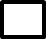 (Datum)                                    (Unterschrift)                                    Mitglied VSAM 